 CITY CLIPS  	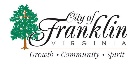  March 2018     							www.franklinva.com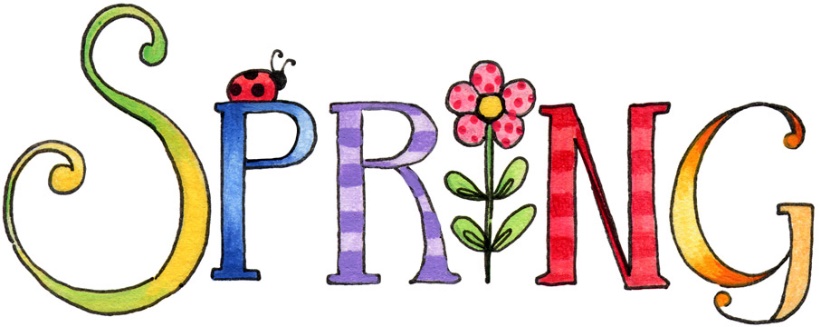 The Wampler-Eanes Appraisal Group, Ltd has completed the 2018 General Reassessment.  Notices are scheduled to be mailed the last week in February.  Once you receive your notice, to schedule a hearing with the assessor, (you do not need to attend a hearing to file an appeal) call 757-562-4870 between 9:00 am and 4:00 pm Monday through Friday, no later than March 15, 2018.   The hearing dates are March 12 – 15, 2018 from 9 am – 4 pm and March 16, 2018 from 9 am – 1pm. All hearings will be conducted at 207 West Second Avenue, Franklin, VA in the Commissioner of the Revenue Office.Message from the Treasurer’s OfficeReal Estate and Personal Property Tax bills for 2017 have been sent out.   1st half of RE2017 and PP2017 taxes are due date is December 05, 2017.  To void penalty of 10% please pay on or before the due date.  If you have not received your tax bill, please call 757-562-8536 or 757-562-8540 to inquire, or stop by the Treasurer’s office.  Not receiving your bill does not exempt from being charged penalty and interest if not paid by the Tax due date.  Please notify the Treasurer’s office if your taxes have been previously paid by your Mortgage Company and you have recently paid off your mortgage, so that we may mail you your Tax bill.The Treasurer’s office continues to sell EZ Passes.  For more information, please stop by the Treasurer’s office or call 757-562-8540 or 757-562-8536City Business License Applications have been mailed and are due March 1, 2018 with payment.  If you have any questions, please call Marcy Wiggins at 562-8547 in the Commissioner of the Revenue’s Office.2017 Virginia State Income Tax Forms will not be mailed to individual taxpayers.  The Commissioner of the Revenue’s Office has a limited number of forms and instruction booklets for distribution.  Forms and instructions are available on demand through the following options:Download, view or print forms directly from the Department of Taxation website at www.tax.virginia.gov. Order forms online through the Department’s website or call (804) 367-8031.If you fill out your tax return by hand, you can avoid processing delays by printing your information so it can be easily read.  Please use black ink and not pencil.Effective January 1, 2017 – local Commissioner of the Revenue Offices will no longer be able to process accelerated refunds for taxpayers.  We can accept your return and audit for mistakes or omissions but we will be mailing them directly to Richmond for processing. This is all due to identity theft and refund fraud.  HOW LONG WILL IT TAKE TO GET MY REFUND?Up to 4 weeks for e-filed returnsUp to 8 weeks for paper returnsUp to 3 additional weeks if sent by certified mail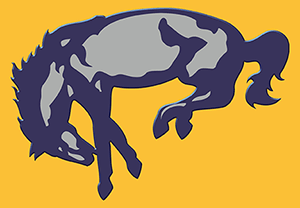 For FCPS SPORTS SCHEDULES, please visit:http://www.tririversdistrictva.org/g5-bin/client.cgi?G5genie=302&school_id=4